Bydgoszcz, 10 grudnia 2020 r.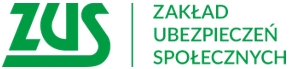 Informacja prasowaMasz dług w ZUS? Zadzwoń do ekspertaPrzedsiębiorca, który zalega z płatnościami wobec ZUS może spłacić dług w ratach, starać się  o jego odroczenie, a nawet umorzenie. Jakie należności można objąć ulgą lub umorzyć, jakie dokumenty do ZUS-u w tym celu złożyć? Między innymi o tych zagadnieniach będzie można porozmawiać 
16 grudnia z ekspertem ZUS podczas dyżuru telefonicznego. Ekspert będzie odpowiadał na pytania w godz. od 09.00 do11.00 pod numerem telefonu 56 610 94 39. – informuje Krystyna Michałek, rzecznik regionalny ZUS województwa kujawsko-pomorskiego.Krystyna MichałekRzecznik Regionalny ZUSWojewództwa Kujawsko-Pomorskiego